УВЕДОМЛЕНИЕо поступлении жалобы и о приостановлении торгов до рассмотрения жалобы по существу(№ 039/07/18.1-1287/2020)В Управление Федеральной антимонопольной службы по Калининградской области поступила жалоба ООО «СБ Регион» вх. № 8571 от 18.12.2020 на действия заказчика - организатора торгов АО «Янтарьэнерго» (ОГРН 1023900764832, ИНН 3903007130) при проведении конкурса в электронной форме на право заключения договора на выполнение строительно-монтажных работ, пуско-наладочных работ с поставкой материально-технических ресурсов и оборудования по титулу: «Строительство 2-х ЛЭП от ОРУ 110 кВ ПС 110/35/15 кВ «ООО Лукойл- Калининградморнефть» до нового распределительного пункта (РП) 110 кВ. Строительство РП напряжением 110 кВ. Строительство 2 одноцепных ЛЭП 110 кВ: 1) от опоры № 7 отпайки на ПС 110 кВ Романово ВЛ 110 кВ Северная 330 – О-62 Пионерская № 2 с отпайками (Л-168) до ОРУ 110 кВ РП 110 кВ; от опоры № 6 отпайки на ПС 110 кВ Романово ВЛ 110 кВ Северная 330 – О-62 Пионерская № 1 с отпайками (Л-167) до ОРУ РП 110 кВ» (Территория РП с ОРУ 110 кВ, спасательные археологические работы и разминирование) (закупка № 32009761172 на официальном сайте Единой информационной системы в сфере закупок http://zakupki.gov.ru/).Информация о поступлении жалобы вместе с копией жалобы размещена на сайте антимонопольного органа http://kaliningrad.fas.gov.ru/ .На основании части 18 статьи 18.1 Федерального закона от 26.07.2006 № 135-ФЗ «О защите конкуренции» (далее – Закон о защите конкуренции) торги приостанавливаются до рассмотрения жалобы по существу.Рассмотрение жалобы состоится 29 декабря 2020 года в 11 часов 30 минут местного времени по адресу: г. Калининград, ул. Барнаульская, 4 (3 этаж, вход с ул. Геологической), Калининградское УФАС России.В целях предотвращения распространения короновирусной инфекции «COVID-19» рассмотрение жалобы будет происходить без очного участия представителей заинтересованных сторон в режиме видеоконференцсвязи посредством плагина «TrueConf».Перед заседанием Комиссии лицам, участвующим в рассмотрении жалобы, необходимо заранее скачать указанное приложение для участия в видеоконференцсвязи.Приглашение (гиперссылка) для участия в видеоконференцсвязи будут направлены перед заседанием Комиссии лицам, участвующим в рассмотрении жалобы, на указанные в настоящем уведомлении электронные адреса.Рассмотрение жалобы (обращения) будет осуществляться с учетом следующего:для участия в конференции лицам, участвующим в рассмотрении жалобы, достаточно будет пройти по полученной гиперссылке в назначенное время рассмотрения жалобы (обращения);лицам, участвующим в рассмотрении жалобы, необходимо направить на адрес электронной почты Калининградского УФАС России to39@fas.gov.ru документы, подтверждающие полномочия лиц, участвующих в рассмотрении жалобы (обращения), а также документы и информацию, которые стороны обязаны или вправе представить к рассмотрению жалобы (обращения);направляемые по указанной электронной почте документы (информация) должны быть подписаны электронной цифровой подписью, а в случае ее отсутствия - представлены в Калининградское УФАС России до начала рассмотрения в оригинале; документы (информация), представляемые на бумажных носителях, должны иметь сквозную нумерацию листов, быть сшитыми и надлежащим образом заверены.Дополнительно Калининградское УФАС России обращает внимание, что рассмотрение жалоб (обращений) осуществляется в строгом соответствии с положениями антимонопольного законодательства Российской Федерации, с учетом подведомственности рассмотрения жалоб (обращений) ФАС России и ее территориальных органов.Заказчику и организатору торгов надлежит в срок до 14 часов 00 минут местного времени 28 декабря 2020 года для рассмотрения жалобы по существу представить в Калининградское УФАС России:письменные пояснения с изложением позиции по доводам, приведенным в жалобе;документы и сведения, предусмотренные частью 15 статьи 18.1 Закона о защите конкуренции;положение о закупках со всеми изменениями.Согласно части 12 статьи 18.1 Закона о защите конкуренции организатор торгов, оператор электронной площадки, конкурсная или аукционная комиссия, действия (бездействие) которых обжалуются, в течение одного рабочего дня с момента получения уведомления обязаны известить лиц, подавших заявки на участие в торгах, о факте поступления жалобы, ее содержании, месте и времени ее рассмотрения.Примечание. Непредставление или несвоевременное представление в антимонопольный орган сведений (информации), а равно представление заведомо недостоверных сведений (информации) влечет административную ответственность в соответствии с пунктом 5 статьи 19.8 Кодекса Российской Федерации об административных правонарушениях.Заместитель руководителя 						                    И.С. ШестаковаВ.А. Файфер 8(4012)53-72-04ФЕДЕРАЛЬНАЯ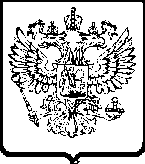 АНТИМОНОПОЛЬНАЯ СЛУЖБАУПРАВЛЕНИЕФедеральной антимонопольной службы по Калининградской областиул. Барнаульская 4, г. Калининград, 236006, бокс № 5033тел. (4012) 53-72-01, факс (4012) 53-72-00e-mail: to39@fas.gov.ru____________ №  _____________Заказчику:АО «Янтарьэнерго»236022, г. Калининград, ул. Театральная, 34, а/я 5065,тел.: 8 (4012) 57 62 34, 8 (929) 167 02 77,e-mail: public@yantarenergo.ru, Poderyagina-AR@yantarenergo.ru   Заявителю:ООО «СБ Регион»236006, г. Калининград, пр-т Московский, д. 40, оф. 1007,тел.: +7 (921) 603-96-30e-mail: sbregion39@gmail.comЭлектронной площадке:АО "ЕЭТП" info@roseltorg.ru   